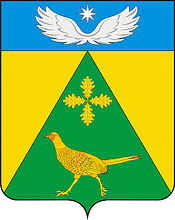 АДМИНИСТРАЦИЯ    НОВОПАШКОВСКОГО    СЕЛЬСКОГОПОСЕЛЕНИЯ    КРЫЛОВСКОГО    РАЙОНАПОСТАНОВЛЕНИЕ          от 01.06.2016                                                                      № 70ст-ца  НовопашковскаяОб утверждении Порядка регистрации трудовых договоров, заключаемых работодателями-физическими лицами, не являющимися  индивидуальными предпринимателями, с работниками, регистрации факта прекращения трудового договораВ целях реализации статей 303, 307 Трудового кодекса Российской Федерации, п о с т а н о в л я ю:1. Утвердить Порядок регистрации трудовых договоров, заключаемых работодателями – физическими лицами, не являющимися индивидуальными предпринимателями, с работниками, регистрации факта прекращения трудового договора (приложение).        3. Контроль за выполнением настоящего постановления оставляю за собой        4. Постановление вступает в силу со дня его официального обнародования.Глава Новопашковского сельского поселения    Крыловского района                                                                                 И.В. Корсун                                                                                                                                            ПРИЛОЖЕНИЕ                                                                                   УТВЕРЖДЕНпостановлением администрацииНовопашковского сельского поселения                                                                                      Крыловского районаот____________  № _______П О Р Я Д О К регистрации трудовых договоров, заключаемых работодателями - физическими лицами, не являющимися индивидуальными предпринимателями, с работниками, регистрации факта прекращения трудового договора1. Общие положения1.1. Настоящий Порядок определяет процедуру регистрации в администрации Новопашковского сельского поселения (далее – администрация) трудовых договоров, заключаемых работодателями – физическими лицами, не являющимися индивидуальными предпринимателями, с работниками (далее – трудовой договор), факта прекращения трудового договора, ведения Реестра трудовых договоров на бумажном и электронном носителях (далее – Реестр) и предоставления сведений из Реестра.1.2. Действие настоящего Порядка распространяется на работодателей – физических лиц, не являющихся индивидуальными предпринимателями и имеющих место жительства (в соответствии с регистрацией) на территории Новопашковского сельского поселения (далее – работодатель).1.3. Обязанность регистрации трудового договора, факта прекращения трудового договора в соответствии со статьями 303, 307 Трудового кодекса Российской Федерации лежит на работодателе.1.4. Регистрация трудового договора, факта прекращения трудового договора носит уведомительный характер.1.5. Вступление трудового договора в силу, факта прекращения трудового договора не зависит от уведомительной регистрации.2. Представление трудового договора, факта прекращения трудового договора для регистрации2.1. Для регистрации трудового договора работодатель предъявляет паспорт и представляет:1) заявление о регистрации трудового договора, оформленное в соответствии с приложением 1 к настоящему Порядку;2) три экземпляра трудового договора.2.2. Для регистрации факта прекращения трудового договора работодатель представляет:1) заявление о регистрации факта прекращения трудового договора, оформленное в соответствии с приложением 2 к настоящему Порядку;2) два экземпляра трудового договора, ранее зарегистрированного в администрации. 2.3. Принятия документов для регистрации подтверждается выдачей расписки работодателю, где указываются:- фамилия, имя, отчество работодателя;- дата принятия документов;- должность, фамилия, имя, отчество лица, принявшего документы. 3. Регистрация трудового договора, факта прекращения трудового договора3.1. Регистрация трудового договора, факта прекращения трудового договора (далее – регистрация) осуществляется муниципальным служащим администрации, назначенным распоряжением администрации в течение двух рабочих дней со дня представления трудового договора, факта прекращения трудового для их регистрации.3.2. Регистрация осуществляется путем внесения записи в Реестр и проставления специального штампа (приложение 3 к настоящему Порядку) на первой странице трудовых договоров.3.3. Проставление штампа о регистрации сопровождается указанием наименования администрации, даты регистрации и регистрационного номера, заверяется подписью главы Новопашковского сельского поселения и печатью администрации. Регистрационный номер состоит из порядкового номера записи в Реестре.3.4. В течение двух рабочих дней со дня проведения регистрации:- трудового договора – два экземпляра трудового договора направляются работодателю, один экземпляр – хранится в администрации; - факта прекращения трудового договора – работодателю направляются два ранее зарегистрированных трудовых договора.3.5. В случае смерти работодателя или отсутствия сведений о месте его пребывания в течение двух месяцев, в иных случаях, не позволяющих продолжать трудовые отношения и исключающих возможность регистрации факта прекращения трудового договора в соответствии с пунктом 1.3 настоящего Порядка, работник имеет право в течение одного месяца обратиться в администрацию для регистрации факта прекращения трудового договора, в случае если данный трудовой договор был зарегистрирован в администрации. 4. Порядок ведения Реестра и предоставления сведений из Реестра4.1. Реестр ведется на бумажном и электронном носителях (приложение 4 к настоящему Порядку). Реестр на бумажном носителе должен быть пронумерован, прошит, заверен подписью главы Новопашковского сельского поселения и печатью администрации. При несоответствии записей на бумажном и электронном носителях приоритет имеют записи на бумажном носителе.4.2. Сведения в Реестр вносятся муниципальным служащим, указанным в пункте 3.1 настоящего Порядка, в течение трёх рабочих дней со дня регистрации.4.3. В Реестр вносятся следующие сведения:4.3.1. О работодателе: 	- фамилия, имя, отчество;	- место жительства (в соответствии с регистрацией).4.3.2. О работнике – фамилия, имя, отчество.4.3.3. О трудовом договоре:	- регистрационный номер и дата регистрации;	- дата заключения трудового договора.4.3.4. О факте прекращения трудового договора:	- регистрационный номер и дата регистрации;	- дата прекращения трудового договора.4.3.5. Дата выдачи зарегистрированных документов работодателю, подпись работодателя (Реестр на бумажном носителе).4.4. Сведения, содержащиеся в Реестре, предоставляются в течение семи рабочих дней со дня поступления письменного запроса от:	- работодателя;	- работника;	- органов государственной власти в соответствии с их компетенцией.4.5. Сведения, содержащие персональные данные работодателя, относятся к конфиденциальной информации. Порядок их представления регулируется законодательством Российской Федерации.Специалист 1 категории отдела по общим вопросам                                                                    С.Ф. Шаповалова                                            Приложение 1к Порядку регистрации трудовых договоров, заключаемых работодателями – физическими лицами, не являющимися индивидуальными предпринимателями, с работниками, регистрации факта прекращения трудового договораГлаве Новопашковского сельского поселения_____________________________________Заявлениео регистрации трудового договора, заключенного работодателем - физическим лицом, не являющегося индивидуальным предпринимателем, с работникомПрошу зарегистрировать в администрации Новопашковского сельского поселения трудовой договор, заключенный мной ______________________________________________,                                                                                                 (фамилия, имя, отчество (полностью) работодателя)________________________________________________________________________________место жительства (в соответствии с регистрацией): ___________________________________					 (адрес места жительства)_______________________________________________________________________________,с работником ____________________________________________________________________ (фамилия, имя, отчество (полностью) работника)Для регистрации трудового договора мной представляются три оригинала трудового договора.«___»________________ 20 ____ г.                 __________________ /____________________(дата подачи заявления)			                            (подпись)	                    (расшифровка подписи)Приложение 2к Порядку регистрации трудовых договоров, заключаемых работодателями – физическими лицами, не являющимися индивидуальными предпринимателями, с работниками, регистрации факта прекращения трудового договораГлаве Новопашковского сельского поселения________________________________________Заявлениео регистрации факта прекращения трудового договора, заключенного работодателем - физическим лицом, не являющегося индивидуальным предпринимателем, с работникомПрошу зарегистрировать в администрации Новопашковского сельского поселения факт прекращения трудового договора, заключенного мной ________________________________,                                                                                                                  (фамилия, имя, отчество (полностью) работодателя)________________________________________________________________________________место жительства (в соответствии с регистрацией):_______________________________________________________________________________,(адрес места жительства)________________________________________________________________________________с работником __________________________________________________________________.(фамилия, имя, отчество (полностью) работника)Для регистрации факта прекращения трудового договора мной представляются два ранее зарегистрированных в администрации Новопашковского сельского поселения трудовых договора.«___»________________ 20 ____ г.          		       ________________ /__________________(дата подачи заявления)			                        	    (подпись)	                    (расшифровка подписи)Приложение 3к Порядку регистрации трудовых договоров, заключаемых работодателями – физическими лицами, не являющимися индивидуальными предпринимателями, с работниками, регистрации факта прекращения трудового договораШтампы для регистрации трудовых договоров, заключенных работодателями - физическими лицами, не являющимися индивидуальными предпринимателями, с работниками, факта прекращения трудового договора1. Штамп для регистрации трудового договора2. Штамп для регистрации факта прекращения трудового договораПриложение 4к Порядку регистрации трудовых договоров, заключаемых работодателями - физическими лицами, не являющимися индивидуальными предпринимателями, с работниками, регистрации факта прекращения трудового договораРЕЕСТР ТРУДОВЫХ ДОГОВОРОВ,зарегистрированных работодателями - физическими лицами, не являющимися индивидуальными предпринимателями, 
в администрации Новопашковского сельского поселенияТрудовой договор зарегистрирован 
в администрации Новопашковского сельского поселенияРегистрационный номер ________________________от «___» __________________________ 20 ____ года__________________________________________(должность)__________________ / __________________________                 (подпись)                                  (Ф.И.О.)   М.П.Факт прекращения трудового договора зарегистрирован в администрации Новопашковского сельского поселенияРегистрационный номер ________________________от «___» __________________________ 20 ____ года__________________________________________(должность)__________________ / __________________________                 (подпись)                                  (Ф.И.О.)   М.П.Сведения о трудовом договореСведения о трудовом договореСведения о трудовом договореСведения о факте прекращения трудового договораСведения о факте прекращения трудового договораСведения о факте прекращения трудового договораРегистрационный номерДата регистрацииДата заключения трудового договораРегистрационный номерДата регистрацииДата прекращения трудового договора123456Сведения о работодателеСведения о работодателеСведения о работникеДата выдачи зарегистрированных документов работодателю, подпись работодателяФамилия, имя, отчество (полностью)Место жительства 
(в соответствии с регистрацией)Фамилия, имя, отчество (полностью)Дата выдачи зарегистрированных документов работодателю, подпись работодателя78910